КОМИТЕТ ПО ОБРАЗОВАНИЮ И КУЛЬТУРЕ АДМИНИСТРАЦИИ ВОЛОГОДСКОГО МУНИЦИПАЛЬНОГО РАЙОНАМУНИЦИПАЛЬНОЕ  БЮДЖЕТНОЕ  УЧРЕЖДЕНИЕ ДОПОЛНИТЕЛЬНОГО ОБРАЗОВАНИЯ«ФЕДОТОВСКАЯ ДЕТСКАЯ ШКОЛА ИСКУССТВ»ДОПОЛНИТЕЛЬНАЯ  ОБЩЕРАЗВИВАЮЩАЯОБЩЕОБРАЗОВАТЕЛЬНАЯ ПРОГРАММА В ОБЛАСТИ ИСКУССТВ
«ДЕКОРАТИВНО-ПРИКЛАДНОЕ ТВОРЧЕСТВО»Предметная областьПО. 03. ПРЕДМЕТ ПО ВЫБОРУПрограмма по учебному предметуПО.03.УП.01. ЛЕПКАпос. Федотово 2020г.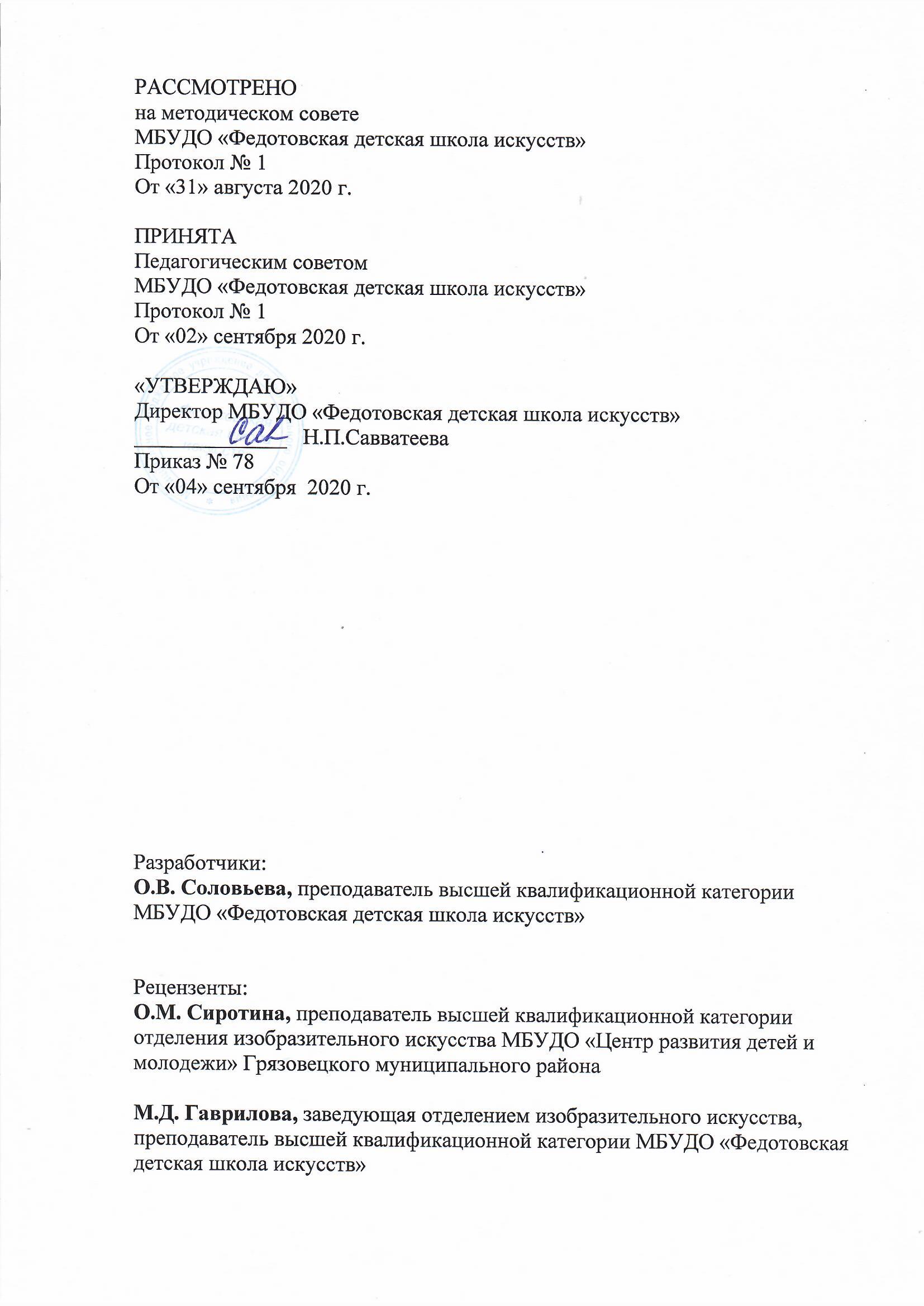 Структура программы учебного предмета.Пояснительная записка:-  Характеристика учебного предмета, его место и роль в образовательном процессе;-  Срок реализации учебного предмета;-  Объём учебного времени, предусмотренный учебным планом образовательной организации на реализацию учебного предмета;-  Сведения о затратах учебного времени;-  Форма проведения учебных аудиторных занятий;-  Цели и задачи учебного предмета;-  Структура программы учебного предмета;-  Описание материально-технических условий реализации учебного предмета.Содержание учебного предмета:-  Учебно-тематический план;-  Годовые требования.Требования к уровню подготовки учащихся:-  Требования к уровню подготовки на различных этапах обучения.Формы и методы контроля, система оценок:-  Аттестация: цели, виды, форма, содержание;-  Критерии оценки.Методическое обеспечение учебного процесса.Список литературы и средств обучения:-  Методическая литература;-  Учебная литература;-  Средства обучения.I. ПОЯСНИТЕЛЬНАЯ ЗАПИСКА.Характеристика учебного предмета, его место и роль в образовательном процессе.   Программа учебного предмета «Лепка» разработана на основе «Рекомендаций по организации образовательной и методической деятельности при реализации общеразвивающих программ в области искусств», направленных письмом Министерства культуры Российской Федерации от 21.11.2013 №191-01-39/06-ГИ,  на основе адаптированной программы по скульптуре для Детской Школы Искусств, а также с учётом многолетнего педагогического опыта в области изобразительного искусства в Детских Школах Искусств.   Учебный предмет «Лепка» направлен на художественное образование и воспитание подрастающего поколения, тем самым, обеспечивая формирование культурно образованной части общества, заинтересованной аудитории зрителей.Скульптура – это вид искусства, в котором художник создаёт объёмные изображения, выполняемые из мягких и твёрдых материалов. Этот вид изобразительного искусства развивает трёхмерное восприятие объёмной формы и умение чувствовать и передавать с помощью изобразительных средств объём и пространство.Программа направлена на знакомство обучающихся с первичными знаниями о видах и жанрах скульптуры, о правилах изображения с натуры и по памяти предметов (объектов) окружающего мира, о способах работы с различными скульптурными материалами и техниками, о правилах создания объёмных, многофигурных композиций.Общеразвивающая программа учебного предмета «Лепка» способствует эстетическому воспитанию обучающихся, формированию художественного вкуса, развитию моторики пальцев рук, эмоциональной отзывчивости на прекрасное. Программа обеспечивает развитие творческих способностей детей и подростков, формирование устойчивого интереса к творческой деятельности.Начальные знания по лепке, владение скульптурными материалами и пластическими техниками даёт свободу самовыражения, помогает найти свой собственный язык изобразительного искусства, при помощи которого обучающиеся смогут передавать свои мысли и впечатления. Занятия по лепке, в основном, проводятся практические. Небольшая теоретическая часть проводится в виде краткой беседы, предваряющей выполнение каждого задания. В основе педагогических принципов подачи учебного материала программы лежит принцип «мастер-класса», когда преподаватель активно включается в учебный процесс, демонстрируя свой творческий потенциал, тем самым влияя на раскрытие творческих способностей детей.Программа рассчитана на обучающихся 6,5 – 13 лет.Срок реализации учебного предмета.Учебный предмет «Лепка» реализуется при 1- годовом сроке обучения. Продолжительность учебных занятий в 1 классе составляет 34 недели в год.Объём учебного времени, предусмотренный учебным планом   образовательной организации на реализацию учебного предмета.Общая трудоёмкость учебного предмета «Лепка» при 1-годовом сроке обучения составляет 68 часов, в которые входят 34 часа аудиторных занятий и 34 часа самостоятельной работы.Сведения о затратах учебного времени.Объём учебной нагрузки в неделю составляет 1 час. Рекомендуемая продолжительность урока, установленная образовательной организацией – 40 минут.Форма проведения учебных занятий.Занятия проводятся в мелкогрупповой форме, численность обучающихся в группе составляет от 4 до 10 человек. Мелкогрупповая форма занятий позволяет преподавателю построить процесс обучения в соответствии с принципами дифференцированного и индивидуального подходов. Цель учебного предмета.Целью программы предмета «Лепка» является обще эстетическое воспитание, приобретение практических умений и навыков, развитие творческой индивидуальности обучающихся, формирование устойчивого интереса к творческой деятельности.Задачи учебного предмета.Обучающие:- Знакомство с первичными знаниями о видах и жанрах скульптуры;- Формирование знаний о правилах объёмного изображения предметов с натуры и по памяти;- Формирование знаний о массе, объёме и взаимосвязи фигур в композиции;- Формирование знаний о составлении объёмной композиции.Развивающие:- Развитие умений и навыков работы с различными скульптурными материалами и пластическими техниками;- Развитие творческой индивидуальности обучающегося, его личностной свободы в процессе создания художественного образа;- Развитие зрительной и вербальной памяти, мелкой моторики рук и пальцев;- Развитие образного мышления и творческого воображения. Воспитательные:- Формирование эстетических взглядов, нравственных установок и потребностей общения с духовными ценностями, произведениями искусства;- Воспитание активного зрителя, способного воспринимать прекрасное;- Воспитание творческого отношения к художественной деятельности.Структура программы учебного предмета.Программа содержит следующие разделы, отражающие основные характеристики учебного процесса:- сведения о затратах учебного времени, предусмотренного на освоение учебного предмета;- распределение учебного материала по годам обучения;- описание дидактических единиц учебного предмета;- требования к уровню подготовки обучающихся;- формы и методы контроля, система оценок;- методическое обеспечение учебного процесса.Методы обучения.Для достижения поставленной цели и реализации задач предмета используются следующие методы обучения:- словесный (объяснение, беседа, рассказ);- наглядный (показ, наблюдение, демонстрация приёмов работы);- практический;- эмоциональный (подбор репродукций, иллюстраций, просмотр видеоряда и презентаций).Описание материально-технических условий реализации учебного предмета.Каждый обучающийся обеспечивается доступом к библиотечным фондам, фондам аудио и видеозаписей школьной библиотеки. Библиотечный фонд укомплектовывается печатными, электронными изданиями, учебно-методической литературой в области изобразительного искусства. Учебные аудитории должны быть просторными, светлыми, оснащёнными необходимым оборудованием (мольберты, демонстрационные стенды, доска школьная), удобной мебелью (стулья, столы-парты), наглядными пособиями, натюрмортным фондом.II. СОДЕРЖАНИЕ УЧЕБНОГО ПРЕДМЕТА.Учебно-тематический план предмета «Лепка» отражает последовательность изучения разделов и тем программ с указанием распределения учебных часов.Задания адаптированы для обучающихся младшего и среднего школьного возраста (6.5 – 13 лет), учитывают возрастные и психологические особенности данного возраста.Формирование у обучающихся умений и навыков происходит постепенно: от изучения простого материала – к более сложному, от упражнений – к творческим заданиям.Предложенные в содержании программы разделы имеют общую методическую структуру подачи учебного материала: объяснение, мастер-класс, выполнение обучающимися упражнений, закрепление знаний в процессе выполнения творческих заданий в различных техниках.УЧЕБНО-ТЕМАТИЧЕСКИЙ ПЛАН.Первый год обучения.Годовые требования.ПЕРВЫЙ ГОД ОБУЧЕНИЯ.Тема 1. Виды и жанры скульптуры.Знакомство с основными видами скульптуры: круглая скульптура, монументальная, монументально-декоративная, станковая, скульптура малых форм, рельеф, барельеф, горельеф. Характеристика жанров скульптуры: портрет, бюст, исторический, бытовой, символический, анималистический (изображение животных). Материалы, применяемые в скульптуре: пластилин, глина, дерево, гипс, металл, камень, солёное тесто. Инструменты для разных видов лепки: стеки, зубило, ножи, скребок для пластилина, доска для лепки, нож-шпатель, стол скульптора.Аудиторная работа: просмотр фотоальбомов со скульптурными композициями и работами народных мастеров.Самостоятельная работа: экскурсия в мастерскую скульптора, на выставку работ художников, поиск в журналах изображения разных жанров скульптуры.Время: урок – 1 час, самостоятельная работа – 1 час.Тема 2: Виды и свойства пластилина, инструменты для лепки.Знакомство с разновидностями пластилина: парафиновый, восковой, флуоресцентный. Свойства материала: мягкость, пластичность, клейкость, размягчение под воздействием тепла, способность сохранения формы, водонепроницаемость. Подготовка рабочего места для лепки. Правильное положение пальцев рук при работе с пластилином. Выполнение упражнений по скатыванию шариков, приплющиванию, защипыванию, раскатыванию жгутиков.Аудиторная работа: упражнения по выполнению разных форм; лепка гусеницы из шариков на листике.Самостоятельная работа: лепка на свободную тему.Материал: цветной пластилин, стеки, доска для лепки.Время: урок – 1 час, самостоятельная работа – 1 час.Тема 3. Методы и способы лепки.Подготовка пластилина к работе. Технические приёмы лепки. Конструктивный и пластический способы лепки. Использование стеков в работе с пластилином. Лепка объектов с натуры. Передача пропорций объекта путём визуального наблюдения.Аудиторная работа: лепка с натуры овощей и фруктов.Самостоятельная работа: лепка с натуры предметов быта простой формы.Материал: цветной пластилин, доска для лепки, стеки, размер работы не более 5 см.Время: урок – 2 часа, самостоятельная работа – 2 часа.Тема 4. Пластилиновая аппликация.Закрепление навыков работы с пластилином. Создание творческой композиции в технике пластилиновой аппликации. Разработка эскиза на тему «Любимые мультфильмы». Перевод рисунка на картон. Заполнение пространства приплюснутыми кусочками пластилина, декоративными деталями, небольшими формами, наложение деталей на картон. Завершение образа фактурными элементами.Аудиторная работа: творческая композиция на тему «Любимые мультфильмы».Самостоятельная работа: разработка эскиза для творческой композиции.Материалы: цветной картон формат А4, цветной пластилин, стеки, доска для лепки.Время: урок – 2 часа, самостоятельная работа – 2 часа.Тема 5. Пластилиновая живопись.Техника рисования пластилином. Смешивание пластилина для получения необходимых тонов. Использование техники мазка: маленький кусочек пластилина прикладывается к основе и размазывается в нужном направлении. Горизонтальное направление – для изображения неба, земли, движения воды; круговое – для образа облаков, солнца, фигур птиц, животных; вертикальное – для изображения деревьев, травы, архитектуры. Использование элемента «валик». Последовательность выполнения работы: начинаем с дальнего плана, постепенно переходя к первому плану. Выделение объектов на первом плане рельефными элементами.Аудиторная работа: выполнение панно на тему «Осенний лес» или пейзаж на выбор.Самостоятельная работа: выполнение творческой композиции на свободную тему.Материалы: белый картон формат А4, цветной пластилин, стеки.Время: урок – 2 часа, самостоятельная работа – 2 часа.Тема 6. Пластические фактуры.Знакомство с фактурами. Способы выполнения различных фактур. Создание фактуры методом отпечатков мелких предметов: пуговиц, ракушек, камней, природных материалов, тканей крупных фактур. Создание фактуры шерсти животных с помощью стеков, гребней, зубных щёток, зубочисток.Аудиторная работа: упражнения на оттиски разных предметов и создание фактуры с помощью различных инструментов, изображение домашнего животного.Самостоятельная работа: подбор различных приспособлений и материалов, создание творческой композиции на свободную тему.Материалы: картон формат А4, цветной или скульптурный пластилин, мелкие предметы и инструменты для создания фактуры.Время: урок – 1 час, самостоятельная работа – 1 час. Тема 7. Рельефное изображение.Знакомство с понятиями: рельеф, барельеф, горельеф. Отличительные особенности этих видов скульптуры. Технология выполнения невысокого рельефного изображения. Формирование умения набирать массу изображения способом отщипывания пластилина от целого куска и накладывание на изображение – шаблон. Дополнение композиции мелкими деталями.Аудиторная работа: создание рельефной композиции на картоне «Репка», «Свёкла», «Яблоко» и др.Самостоятельная работа: создание рельефной композиции «Кит», «Дельфин», «Золотая рыбка» (на выбор).Материал: картон формат А8, цветной или скульптурный пластилин, стеки, доска для лепки.Время: урок – 1 час, самостоятельная работа – 1 час.Тема 8. Соединение пластилина и природных материалов.Изготовление игрушек из пластилина и природных материалов: каштаны, шишки, жёлуди, яичная скорлупа, ракушки, семечки, мох, ветки и др. Применение пластилина как строительного материала. Формирование навыков конструктивного моделирования, развитие воображения и фантазии. Развитие навыков работы с объёмными формами.Аудиторная работа: лепка игрушки «Ёжик», «Лесовик», «Черепашка».Самостоятельная работа: сбор и заготовка материалов, лепка сказочного персонажа с применением природных материалов.Материалы: пластилин, доска для лепки, стеки, различные природные материалы.Время: урок – 1 час, самостоятельная работа – 1 час.Тема 9. Создание сложной формы с декорированием.Знакомство с народным промыслом печатных пряников, тульских, орловских пряников, рождественского имбирного печенья, печенья – жаворонки. История возникновения печатных пряников. Символические образы народных пряников. Формирование способности создания художественного образа и стилизованного изображения.Аудиторная работа: лепка из пластилина печатного пряника по собственному эскизу, украшение декоративными деталями.Самостоятельная работа: выполнение эскиза для пряника.Материалы: картон формат А4, цветной пластилин, стеки, доска для лепки, фломастеры (для рисования эскиза).Время: урок – 2 часа, самостоятельная работа – 2 часа.Тема 10. Объёмная лепка из пластилина.Отличительные особенности объёмной лепки. Развитие умения передавать точные пропорции изображаемого объекта. Круговой обзор во время работы для создания точного образа. Развитие творческой фантазии, лепка по представлению. Применение пластических фактур для создания художественного образа. Аудиторная работа: объёмная лепка сказочного персонажа (на выбор) размер не более 10 см.Самостоятельная работа: творческая композиция на свободную тему.Материал: цветной или скульптурный пластилин, доска для лепки, стеки, инструменты для создания фактуры.Время: урок – 1 час, самостоятельная работа – 1 час.Тема 11. Знакомство с технологией изготовления теста.Технология рецепта солёного теста: мука, вода, соль. Химические и физические свойства пластического материала. Подкрашивание теста акварельными красками, пищевыми красителями, гуашью. Выполнение небольших фигурок путём выдавливания готовыми формочками. Способы соединения деталей.Аудиторная работа: выдавливание фигурок из теста и украшение их декоративными деталями (цветок, рыбка, человечек, ёлочка).Самостоятельная работа: подготовка теста по рецепту, лепка фигурок на свободную тему.Материал: солёное тесто (мука, вода, соль), стеки, доска для лепки, кондитерские формы для выдавливания.Время: урок – 1 час, самостоятельная работа – 1 час. Тема 12. Методы и способы лепки из солёного теста.Знакомство с инструментами и формами для работы с тестом. Инструменты: скалочка для раскатывания теста, деревянная или пластиковая доска для лепки, формочки для вырезания теста, стеки. Способы лепки: конструктивный и пластический, вырезание готовыми формочками. Приёмы рельефной лепки.Аудиторная работа: выполнение простых форм: шарик, колбаска, лепёшка, плетёная косичка и составление из них небольших фигурок.Самостоятельная работа: лепка из теста небольших объёмных фигурок (зайка, медвежонок, мышка).Материал: солёное тесто, стеки, доска для лепки, бусины для глаз, леска для усов.Время: урок – 1 час, самостоятельная работа – 1 час.Тема 13. Выполнение плоской фигуры по шаблону.Разработка шаблона из картона фигурки ангела. Лепка отдельных деталей: голова (круг), туловище (треугольник), крылья (вытянутый овал), ручки – ножки (приплюснутые шарики). Соединение деталей при помощи воды. Последовательность соединения: туловище – голова – крылья – ручки – ножки. Сушка изделия.Аудиторная работа: лепка фигурки «Рождественский ангел».Самостоятельная работа: лепка фигурки «Лошадка» по шаблону.Материал: солёное тесто, стеки, доска для лепки, бусины для глаз.Время: урок – 1 час, самостоятельная работа – 1 час.Тема 14. Полуобъёмная композиция из теста.Правила хранения готового теста: полиэтиленовый пакет или контейнер. Для длительного хранения (до 5 дней) готовое тесто необходимо положить в холодильник (не замораживать). Правила сушки изделия: на воздухе, в духовке.Использование пластмассового контейнера от яйца-киндера для лепки полуобъёмной фигуры. Закрепление навыков работы с тестом, развитие творческого воображения и фантазии. Украшение фигурок декоративными, рельефными деталями. Сушка изделия.Аудиторная работа: лепка полуобъёмных фигурок на основе пластмассового контейнера «Кот», «Заяц», «Ёжик», «Черепашка» (на выбор).Самостоятельная работа: лепка фигурки на свободную тему.Материал: солёное тесто, стеки, доска для лепки, пластмассовый контейнер от яйца – киндера, бусины для глаз, леска для усов.Время: урок – 1 час, самостоятельная работа – 1 час.Тема 15. Роспись фигурок из теста.Цветовая гамма оттенков. Подготовка рабочего места для росписи. Использование для росписи разных видов гуаши: художественная, флуоресцентная, золотая, серебряная. Развитие творческой фантазии, художественного вкуса, применение в росписи локального цвета. Покрытие лаком готовых изделий: акриловый, художественный, паркетный.Аудиторная работа: роспись фигурок из теста, выполненных на предыдущих занятиях.Самостоятельная работа: роспись фигурок, выполненных дома.Материал: краски гуашь, кисти №2,3, лакВремя: урок – 1 час, самостоятельная работа – 1 час.Тема 16. Технология гипсовой заливки.Использование гипсовой лепнины в интерьерах XVIII века. Свойства гипса: влагопоглощение, быстрое затвердевание на воздухе, невозможность возврата в первоначальное состояние. Техника безопасности при работе с гипсом. Соединение гипсового порошка с водой, размешивание массы до плотности густой сметаны. Заливка в формы, сушка изделий (не менее суток).Аудиторная работа: выполнение и роспись гипсовых заливок малых форм.Самостоятельная работа: просмотр иллюстраций и фильмов с интерьерами XVIII века.Материалы: гипс, формы для заливки, краски гуашь, кисти (пони, белка) №1,2, лакВремя: урок – 1 час, самостоятельная работа – 1 час.Тема 17. Выполнение магнитов из гипса.Подготовка гипсовой массы, заливка формочек. Использование канцелярских скрепок для петельки, наклеивание магнитной ленты на готовые фигурки. Роспись красками гуашь, украшение блёстками. Покрытие фигурок лаком.Аудиторная работа: выполнение и роспись гипсовых заливок малых форм.Самостоятельная работа: выполнение фигурок под наблюдением родителей.Материалы: гипс, формы для заливки, краски гуашь, кисти (пони, белка) №1,2, лакВремя: урок – 1 час, самостоятельная работа – 1 час.Тема 18. Роспись гипсовой декоративной рамки (панно).Творческая работа, развитие художественного вкуса, фантазии. Закрепление навыков росписи на рельефных предметах. Заливка гипсовой массой декоративной рамки для фотографии или небольшого панно. Подбор цветовой гаммы, роспись после полного высыхания изделия. Сушка и покрытие лаком.Аудиторная работа: выполнение и роспись гипсовых заливок рамки или панно, размер не более 15 см.Самостоятельная работа: выполнение фигурок под наблюдением родителей.Материалы: гипс, формы для заливки, краски гуашь, кисти (пони, белка) №1,2, лакВремя: урок – 2 часа, самостоятельная работа – 2 часа.Тема 19. Виды керамики. Гончарное производство.Виды керамики: фарфор, фаянс, майолика. История появления керамики на Руси. Технология производства керамических изделий. Нано-керамика.Гончарное производство. Изготовление гончарных форм с использованием гончарного круга и без него. Обжиг изделий из глины. Вазопись Древней Греции. Современная керамика России.Аудиторная работа: просмотр фотоальбомов с керамическими и гончарными изделиями, работами народных мастеров.Самостоятельная работа: экскурсия в мастерскую художника - керамиста или на гончарное производство.Время: урок – 1 час, самостоятельная работа – 1 час.Тема 20. Виды и свойства глины, знакомство с техникой лепки.Виды глины: белая, голубая, красная, чёрная. Физические и химические свойства: влагопоглощение, способность затвердевать при обжиге. Знакомство с техникой лепки из глины. Подготовка глины к работе, условия её хранения. Изготовление декоративной тарелки с рельефным узором. Развитие умения передавать пластику объёмных форм средствами лепки. Условия для сушки готовых изделий.Аудиторная работа: лепка декоративной тарелки с рельефными деталями «Букет цветов» размер диаметра 10 – 12 см.Самостоятельная работа: эскиз для декоративной тарелки из пластилина.Материалы: глина, доска для лепки, стеки.Время: урок – 1 час, самостоятельная работа – 1 час.Тема 21. Народная глиняная игрушка.Разновидности традиционной глиняной игрушки России: дымковская, каргопольская, филимоновская. Декоративная выразительность и отличительные особенности этих игрушек. Изготовление народной игрушки с последующей росписью. Выполнение пластического решения с учётом кругового объёма, передача пропорций и стилистических особенностей народной игрушки.Аудиторная работа: лепка игрушки с последующей росписью «Дымковский козлик» размер не более 10 см.Самостоятельная работа: зарисовка народной игрушки формат А4, цветные карандаши, фломастеры.Материалы: глина, доска для лепки, стеки, краски гуашь, кисти (пони, белка) №2,3, лак.Время: урок – 2 часа, самостоятельная работа – 2 часа.Тема 22. Лепка с натуры. Объёмная скульптура малых форм.Лепка с натуры фигуры птицы. Наблюдение за птицами в зоопарке, на улице, в лесу. Использование скульптурных приёмов лепки из целого куска. Развитие умения наблюдать предмет, анализировать его пропорции, сравнивать форму с натурой. Передача характерного движения, присущего данной птице. Завершение образа добавлением фактуры перьев.Аудиторная работа: лепка птицы с натуры (чучело).Самостоятельная работа: выполнение набросков разных птиц по наблюдению.Материал: глина, доска для лепки, стеки, чучело птицы.Время: урок – 1 час, самостоятельная работа – 1 час.Тема 23. Изразец. Стилизация природных форм.Знакомство с русскими изразцами. Технология выполнения изразца на производстве. Украшение изразцами русской печи и каминов. Формирование навыка стилизации природных форм в орнамент. Разработка эскиза для изразца. Изготовление плакетки, нанесение орнамента. Выполнение изразца рельефными деталями.Аудиторная работа: выполнение изразца по собственному эскизу формат 10*10 см.Самостоятельная работа: подбор иллюстративного материала по орнаменту, зарисовка эскиза для изразца.Материалы: глина, доска для лепки, стеки.Время: урок – 1 час, самостоятельная работа – 1 час.Тема 24. Декоративная шкатулка в виде фрукта.Закрепление навыков работы с глиной. Способ лепки посуды с помощью кругового наложения жгута. Выполнение основы шкатулки и крышки, соблюдая единую целостность образа. Сушка изделия. Подбор цветовой гаммы и роспись изделия. Покрытие изделия лаком.Аудиторная работа: 1. Лепка шкатулки с крышкой из глины (в виде яблока, груши, арбуза, грозди винограда, персика и др.), размер не более 10 см. 2. Роспись готового изделия и покрытие лаком.Самостоятельная работа: выполнение эскиза шкатулки из скульптурного пластилина.Материал: глина, скульптурный пластилин, доска для лепки, стеки, вода; для росписи – гуашь, кисти №2,3, лак НЦ.Время: урок – 2 часа, самостоятельная работа – 2 часа.Тема 25. Скульптурная композиция по сюжетам сказок.Создание двух – трёх фигурной композиции по сюжетам сказок А.С. Пушкина, Г.Х. Андерсена или русских народных сказок. Выразительность композиционного решения, передача характера героев с помощью пластики движения. Выполнение пластического решения с учётом кругового объёма. Использование фактурного декорирования для завершения образа.Аудиторная работа: скульптурная композиция сказочных персонажей (включая фигуры птиц, животных, природных объектов).Самостоятельная работа: подобрать литературный материал, нарисовать эскиз для скульптурной композиции, формат А4.Материал: глина, стеки, доска для лепки, вода, размер работы не более 10 см.Время: урок – 2 часа, самостоятельная работа – 2 часа.Тема 26. Подготовка экспозиции.Оформление итоговой выставки работ обучающихся. Просмотр – основная форма итогового контроля. Итоговая выставка демонстрирует степень освоения программы и творческие успехи обучающихся.Аудиторная работа: подготовка экспозиции.Самостоятельная работа: помощь в оформлении выставки, подготовка работ.Время: урок – 1 час, самостоятельная работа – 1 час.III. ТРЕБОВАНИЯ К УРОВНЮ ПОДГОТОВКИ ОБУЧАЮЩИХСЯ.Данный раздел содержит перечень знаний, умений и навыков, приобретение которых обеспечивает программа «Лепка»:- первичные знания о свойствах скульптурных материалов, способах подготовки к работе и хранении, оборудовании для скульптурных мастерских;- знания понятий «скульптура», «объёмность», «плоскость», «рельеф», «пропорция», круговой обзор и объёмная композиция;- знания о народной игрушке (дымковская, каргопольская, филимоновская);- умение определять основные соотношения и пропорции изображаемых предметов (объектов);- умение выполнять объёмные изображения с натуры и по памяти;- умение применять технические приёмы лепки рельефа и росписи на объёмных формах;- умения и навыки выполнения работ из пластилина, глины, солёного теста;- навыки конструктивного и пластического способа лепки;- владение методом фактурного декорирования;- умение раскрывать образное решение в художественно-творческих работах.IV. ФОРМЫ И МЕТОДЫ КОНТРОЛЯ. КРИТЕРИИ ОЦЕНОК.Аттестация: цели, виды, форма, содержание.   Программа предусматривает текущий и промежуточный контроль и итоговую аттестацию.   Промежуточный контроль успеваемости учащихся проводится в счёт аудиторного времени, предусмотренного на учебный предмет в виде творческого просмотра по окончании каждого года обучения. Преподаватель имеет возможность по своему усмотрению проводить дополнительные просмотры по разделам программы (текущий контроль).    Итоговая аттестация в первом классе проводится в форме просмотра скульптурных работ за весь год обучения и итоговой работы.   Итоговая работа предполагает создание работы, связанной единством замысла. Итоговая композиция демонстрирует умения реализовывать свои замыслы, творческий подход в выборе решения, способность работать в различных техниках и материалах.   Итоговая работа может быть выполнена в любой изученной технике и выбирается самими обучающимися.Критерии оценки.Программа предмета предусматривает промежуточный контроль успеваемости в форме контрольного урока на последнем занятии полугодия в рамках аудиторного занятия в течение 1 урока. По результатам промежуточной и итоговой аттестации выставляются оценки: «отлично», «хорошо», «удовлетворительно». Оценка работ ставится с учетом прописанных ниже критериев:5 (отлично) – ученик самостоятельно выполняет все задачи на высоком уровне; его работа отличается оригинальностью идеи, грамотным исполнением, творческим подходом.4 (хорошо) – ученик справляется с поставленными задачами, но прибегает к помощи преподавателя. Работа выполнена с незначительными ошибками.3 (удовлетворительно) – ученик выполняет задачи, но делает грубые ошибки (по невнимательности или неаккуратно). Для завершения работы требуется постоянная помощь преподавателя.V. МЕТОДИЧЕСКОЕ ОБЕСПЕЧЕНИЕ УЧЕБНОГО ПРЕДМЕТА.Основное учебное время программы отводится для выполнения обучающимися творческих заданий. Весь учебный материал преподаватель обязан преподносить обучающимся в доступной форме, наглядно иллюстрируя его. Обучение проходит наиболее плодотворно при чередовании теоретических и практических знаний, мастер-классов, индивидуальном подходе к каждому ученику. Задания первого года обучения направлены на формирование базовых знаний в области скульптуры, как вида изобразительного искусства. Также формируются умения по лепке отдельных предметов, групп предметов, объектов природы, природных элементов, что способствует формированию навыков изображать объёмную композицию.Программа предмета знакомит обучающихся с различными скульптурными материалами и пластическими техниками, что способствует развитию интереса и творческой активности обучающихся. Несмотря на направленность программы к развитию индивидуальных качеств личности каждого ребёнка рекомендуется проводить внеклассные мероприятия (организация выставок, проведение праздников, тематических уроков). Важным условием творческой заинтересованности обучающихся является приобщение детей к посещению выставок, музеев, театров, проведение экскурсий, необходимо знакомить детей с работами мастеров, народных умельцев, скульпторов, художников по керамике.Итогом освоения программы «Лепка» становится выполнение обучающимися итоговой работы на заданную тему. Технику исполнения ученик выбирает самостоятельно, исходя из своих возможностей и творческого замысла.VI.СПИСОК ЛИТЕРАТУРЫ И СРЕДСТВ ОБУЧЕНИЯ.Методическая литература.Бурдейный М.А. Искусство керамики. – М., Профиздат, 2005Василева Т.А. Развитие творческих способностей младших школьников средствами скульптурных малых форм. – М., (диссертация) 1998Захаров А.И. Основы технологии керамики. Учебное пособие. – М., РХТУ им. Д.И. Менделеева, 2004Колякина В.И. Методика организации уроков коллективного творчества. – М., Владос, 2002Скульптура. История искусства для детей. – М., Росмэн, под ред. Е.Н. Евстратовой, 2002Сокольникова Н.М. Изобразительное искусство и методика его преподавания в начальной школе. – М., Академия, 1999Фокина Л.В. Орнамент. Учебное пособие. – Ростов-на-Дону, Феникс, 2000Учебная литература.Боголюбов Н.С. Лепка на занятиях в школьном кружке. – М., Просвещение, 1979Богуславская И. Русская глиняная игрушка. – Л, Искусство, 1975Горичева В.С., Нагибина М.И. Сказку сделаем из глины, теста, снега, пластилина. Популярное пособие для родителей и педагогов. – Ярославль, Академия развития, 1998Конышева Н.М. Лепка в начальных классах. – М., Просвещение, 1985Лыкова И.А. Лепим, фантазируем, играем. Книга для занятий с детьми дошкольного возраста. – М., Сфера, 2001Гусева И.В. Игрушки из солёного теста. – С-Петербург, Литера, 2011Лыкова И.А. Изразцы. – Дм., Карапуз, 2003Федотов Г.Я. Глина и керамика. – М, Эксмо-Пресс, 2002Федотов Г.Я. Послушная глина. Основы художественного ремесла. – М., Аст- Пресс, 1997Самостоятельная работа обучающихся.Для полноценного усвоения материала учебной программой предусмотрено введение самостоятельной работы. На самостоятельную работу отводится столько же времени, как и на аудиторные занятия, которые выполняются в форме домашних заданий (выполнение упражнений, рисование и лепка с натуры, работа в библиотеке, чтение дополнительной литературы, подготовка докладов, самостоятельный поиск материала, посещение выставок, музеев, театров).Средства обучения.- материальные: учебные аудитории, специально оборудованные наглядными пособиями, мебелью, мольбертами, натюрмортным фондом;- наглядно-плоскостные: наглядные методические пособия, карты, плакаты, фонд работ обучающихся, настенные иллюстрации, наборы репродукций, магнитные доски;- демонстрационные: муляжи, чучела птиц и животных, гербарии, демонстрационные модели, натюрмортный фонд;- аудиовизуальные: видеофильмы, CD-диски, учебные кинофильмы, аудиозаписи, электронные презентации.Вид учебной работы, нагрузкиЗатратывремениучебногоВсего часовГоды обучения1-й годПолугодия12Аудиторные занятия171734Самостоятельная работа171734Максимальная учебная нагрузка343468№№Наименование раздела, темыВид учебного занятияОбщий объем времени в часахОбщий объем времени в часахОбщий объем времени в часах№№Наименование раздела, темыВид учебного занятияМаксимальная учебная нагрузкаСамостоятельная работаАудиторные занятия6834341.1.Виды и жанры скульптуры.Беседа211Раздел 1. Работа с пластилиномРаздел 1. Работа с пластилиномРаздел 1. Работа с пластилиномРаздел 1. Работа с пластилиномРаздел 1. Работа с пластилиномРаздел 1. Работа с пластилиномРаздел 1. Работа с пластилином2.3.4.5.6.7.8.9.10.Виды и свойства пластилина, инструменты для лепки.Методы и способы лепки.Пластилиновая аппликация.Пластилиновая живопись.Пластические фактуры.Рельефное изображение.Соединение пластилина и природных материалов.Создание сложной формы с декорированием.Объёмная лепка из пластилина.Виды и свойства пластилина, инструменты для лепки.Методы и способы лепки.Пластилиновая аппликация.Пластилиновая живопись.Пластические фактуры.Рельефное изображение.Соединение пластилина и природных материалов.Создание сложной формы с декорированием.Объёмная лепка из пластилина.УрокУрокУрокУрокУрокУрокУрокУрокУрок244422242122211121122211121Раздел 2. Лепка из солёного тестаРаздел 2. Лепка из солёного тестаРаздел 2. Лепка из солёного тестаРаздел 2. Лепка из солёного тестаРаздел 2. Лепка из солёного тестаРаздел 2. Лепка из солёного тестаРаздел 2. Лепка из солёного теста11.12.13.14.15.Знакомство с технологией изготовления теста.Методы и способы лепки из солёного теста.Выполнение плоской фигуры по шаблону.Полуобъёмная  композиция из теста.Роспись фигурок из теста.Знакомство с технологией изготовления теста.Методы и способы лепки из солёного теста.Выполнение плоской фигуры по шаблону.Полуобъёмная  композиция из теста.Роспись фигурок из теста.УрокУрокУрокУрокУрок222221111111111Раздел 3. Изготовление сувениров из гипсаРаздел 3. Изготовление сувениров из гипсаРаздел 3. Изготовление сувениров из гипсаРаздел 3. Изготовление сувениров из гипсаРаздел 3. Изготовление сувениров из гипсаРаздел 3. Изготовление сувениров из гипсаРаздел 3. Изготовление сувениров из гипса16.17.18.Технология гипсовой заливки.Выполнение магнитов из гипса.Роспись гипсовой декоративной рамки (панно).Технология гипсовой заливки.Выполнение магнитов из гипса.Роспись гипсовой декоративной рамки (панно).УрокУрокУрок224112112Раздел 4: Лепка из глиныРаздел 4: Лепка из глиныРаздел 4: Лепка из глиныРаздел 4: Лепка из глиныРаздел 4: Лепка из глиныРаздел 4: Лепка из глиныРаздел 4: Лепка из глины19.20.21.22.23.24.25.26.Виды керамики. Гончарное производство.Виды и свойства глины, знакомство с техникой лепки.Народная глиняная игрушка.Лепка с натуры. Объёмная скульптура малых форм.Изразец. Стилизация природных форм.Декоративная шкатулка в виде фрукта.Скульптурная композиция по сюжетам сказок.Подготовка экспозиции.Виды керамики. Гончарное производство.Виды и свойства глины, знакомство с техникой лепки.Народная глиняная игрушка.Лепка с натуры. Объёмная скульптура малых форм.Изразец. Стилизация природных форм.Декоративная шкатулка в виде фрукта.Скульптурная композиция по сюжетам сказок.Подготовка экспозиции.БеседаУрокУрокУрокУрокУрокУрокУрок224224421121122111211221Итого за год:Итого за год:683434